Library Details NSHM Knowledge Campus 277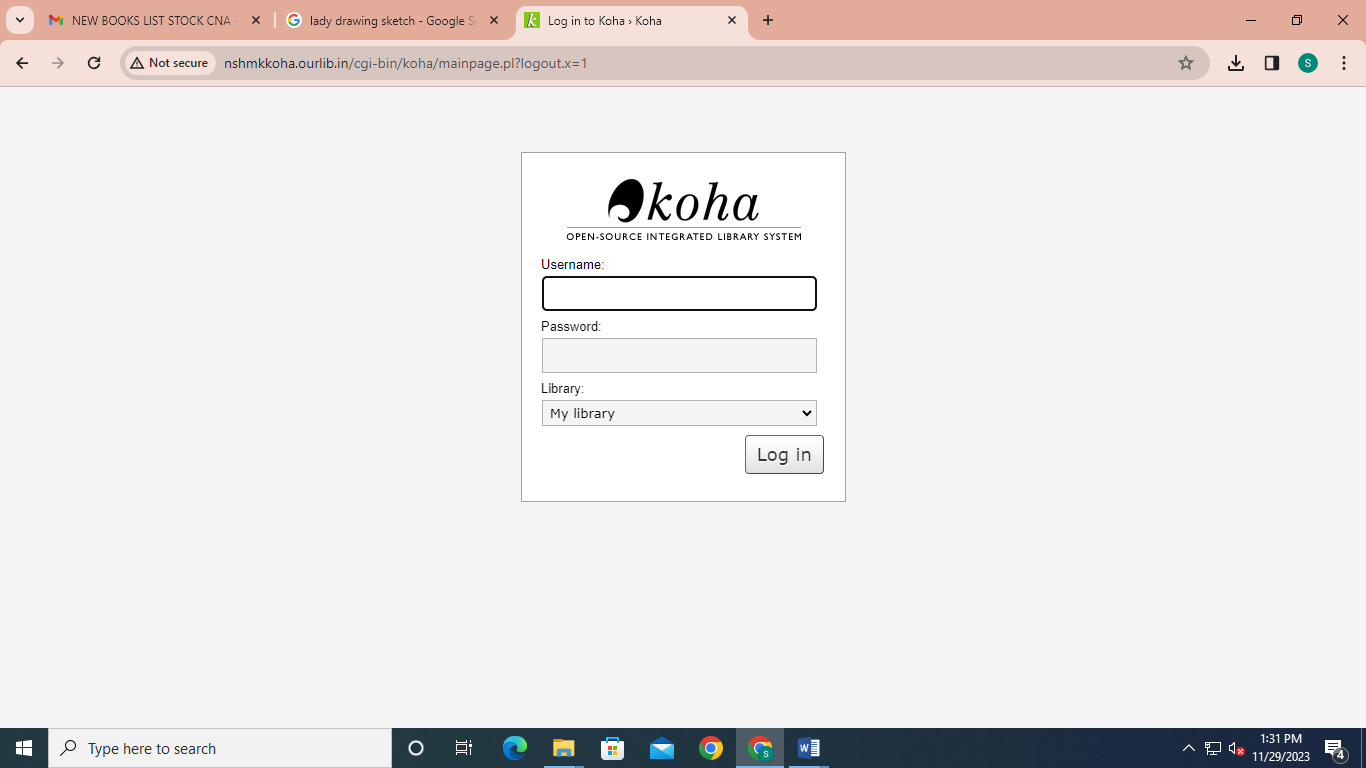 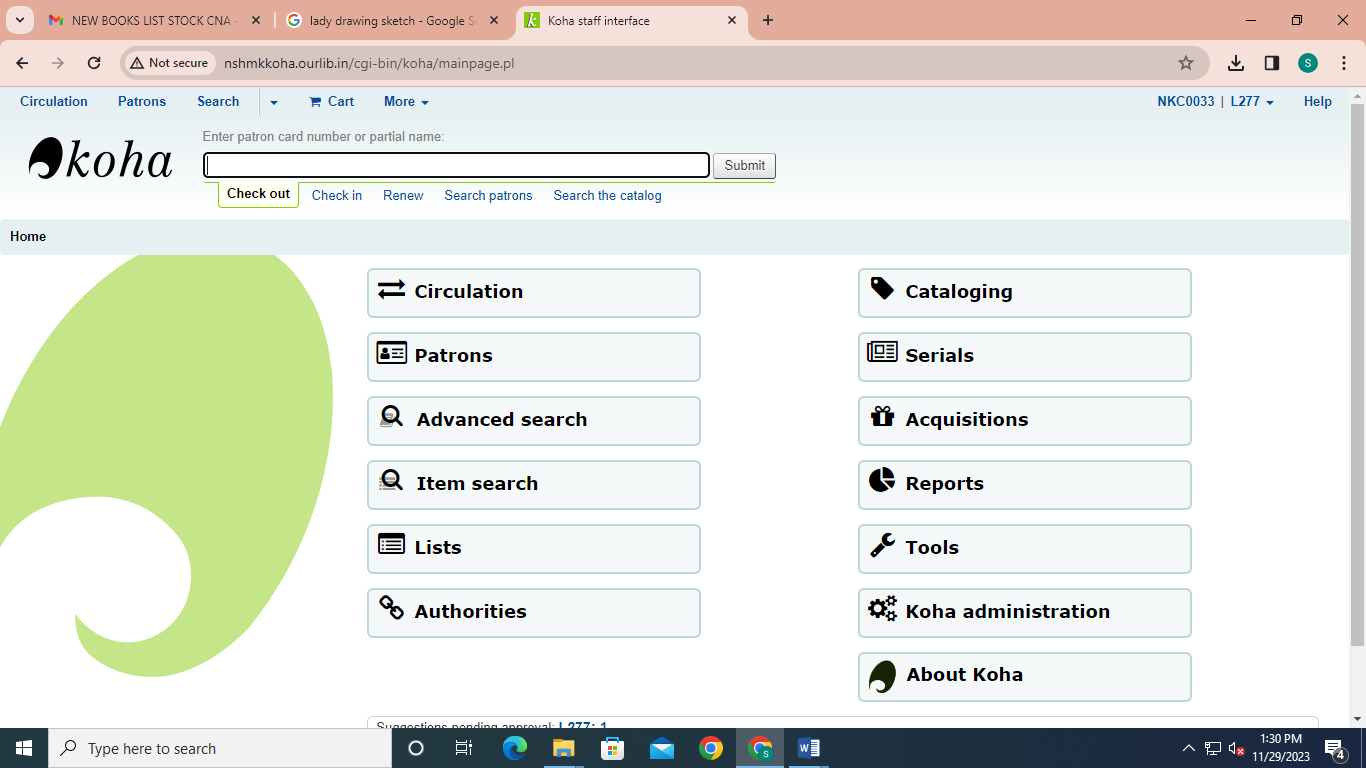 Koha OPAC 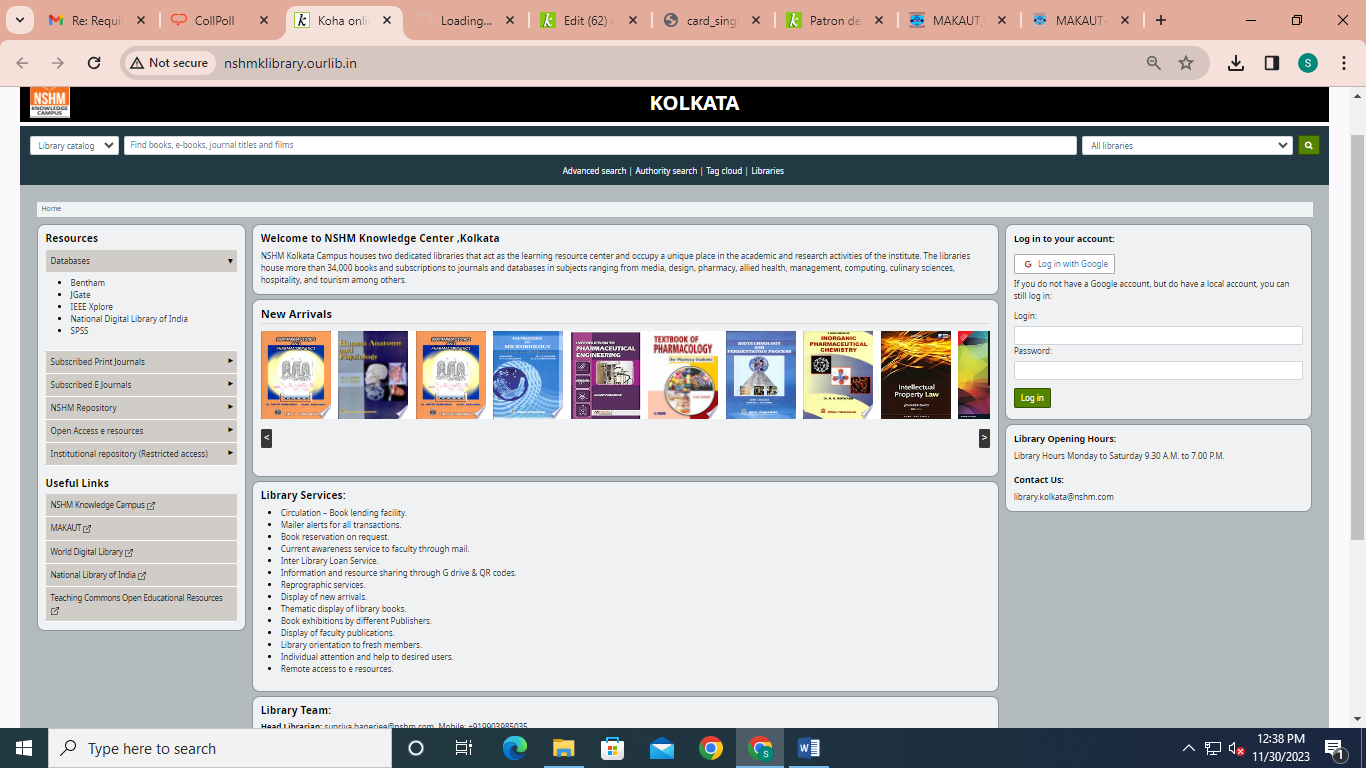 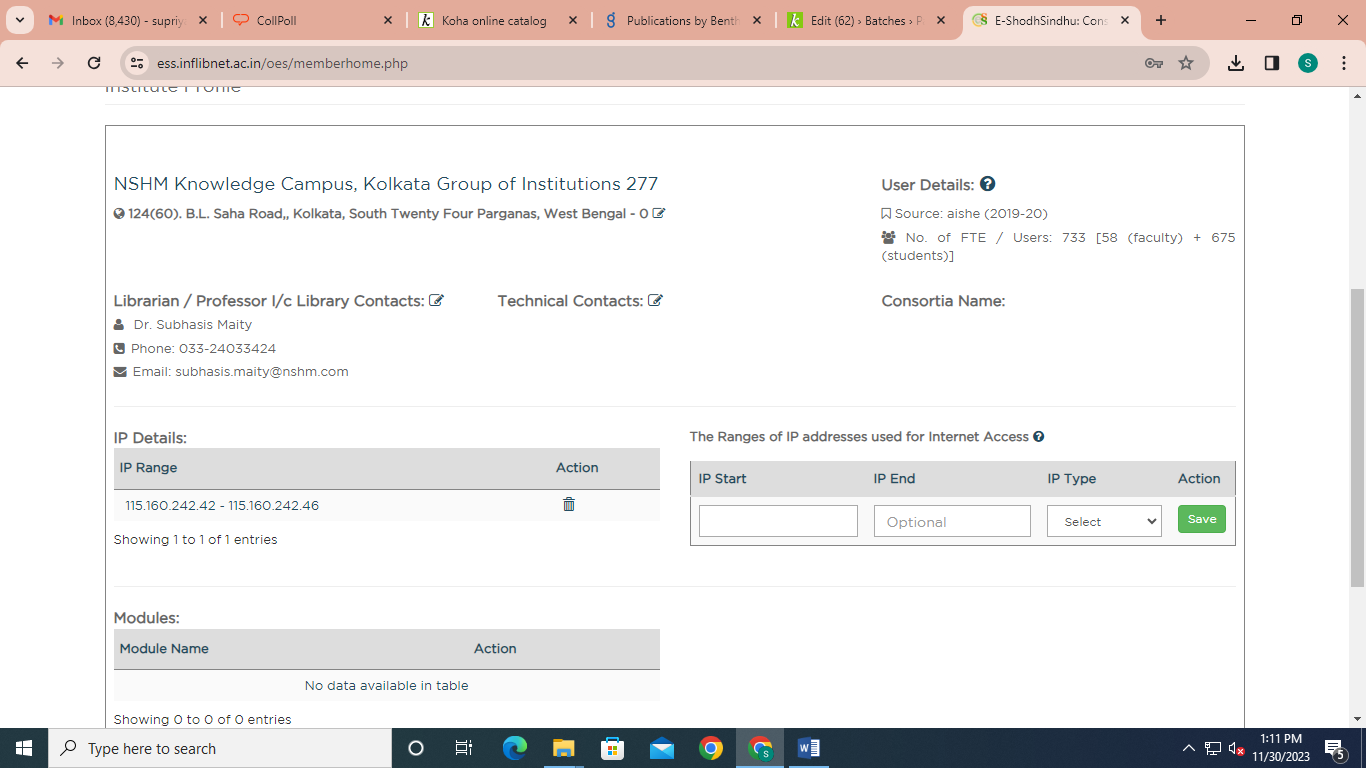 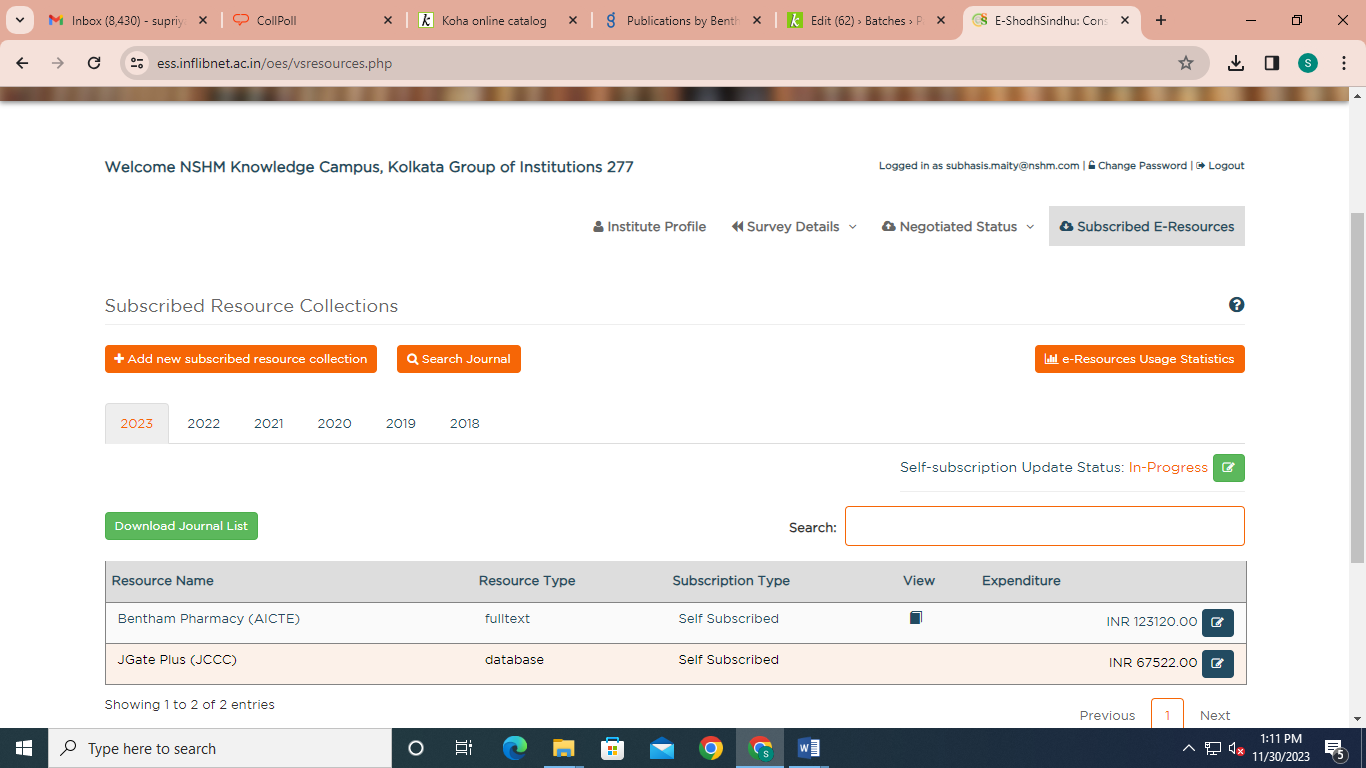 	JGate - login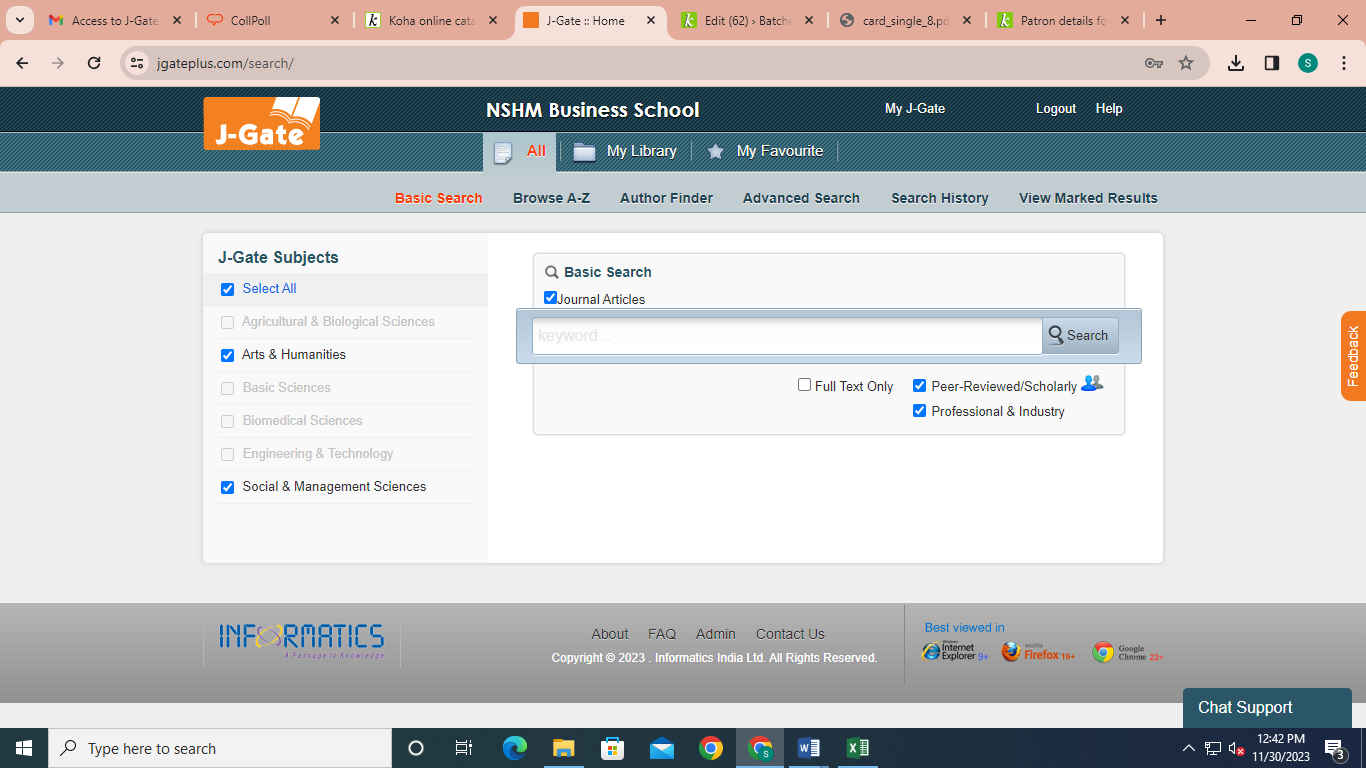 BENTHAM Login: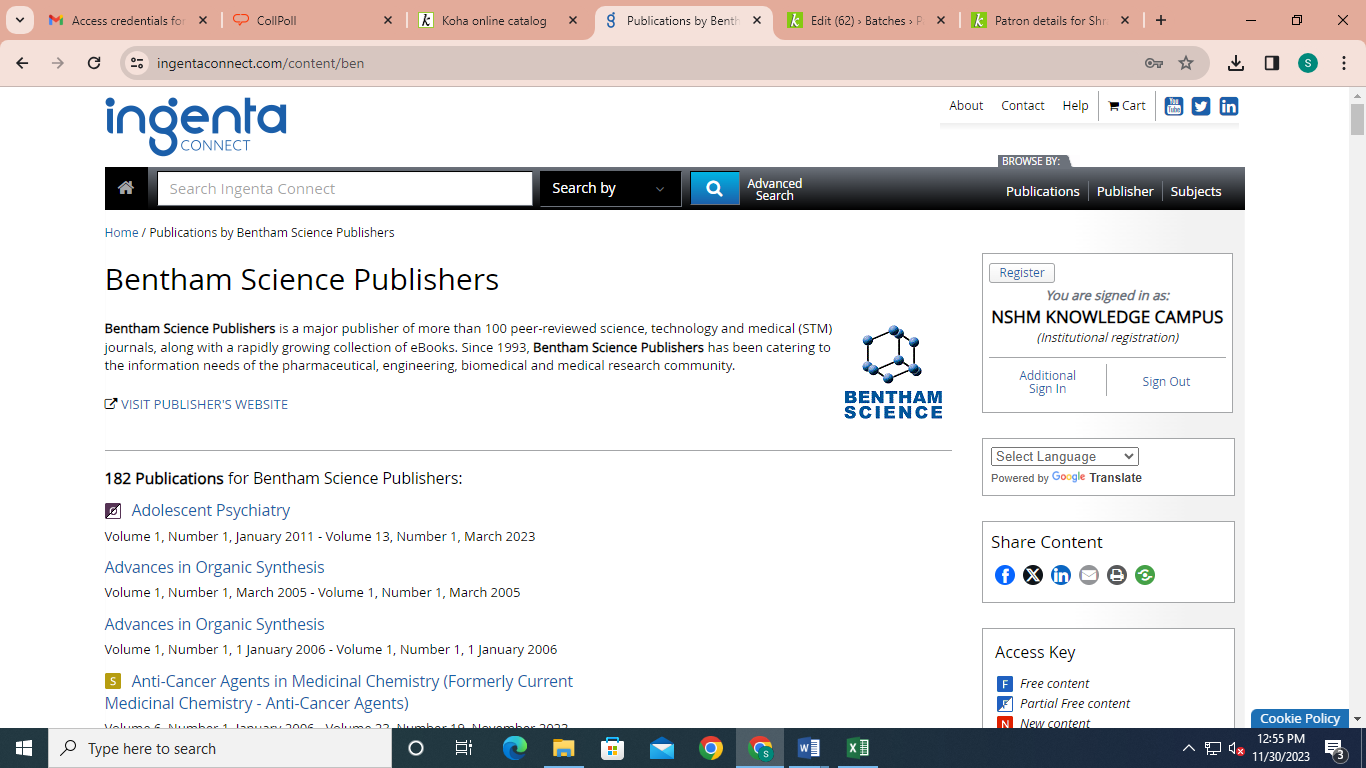 NDL login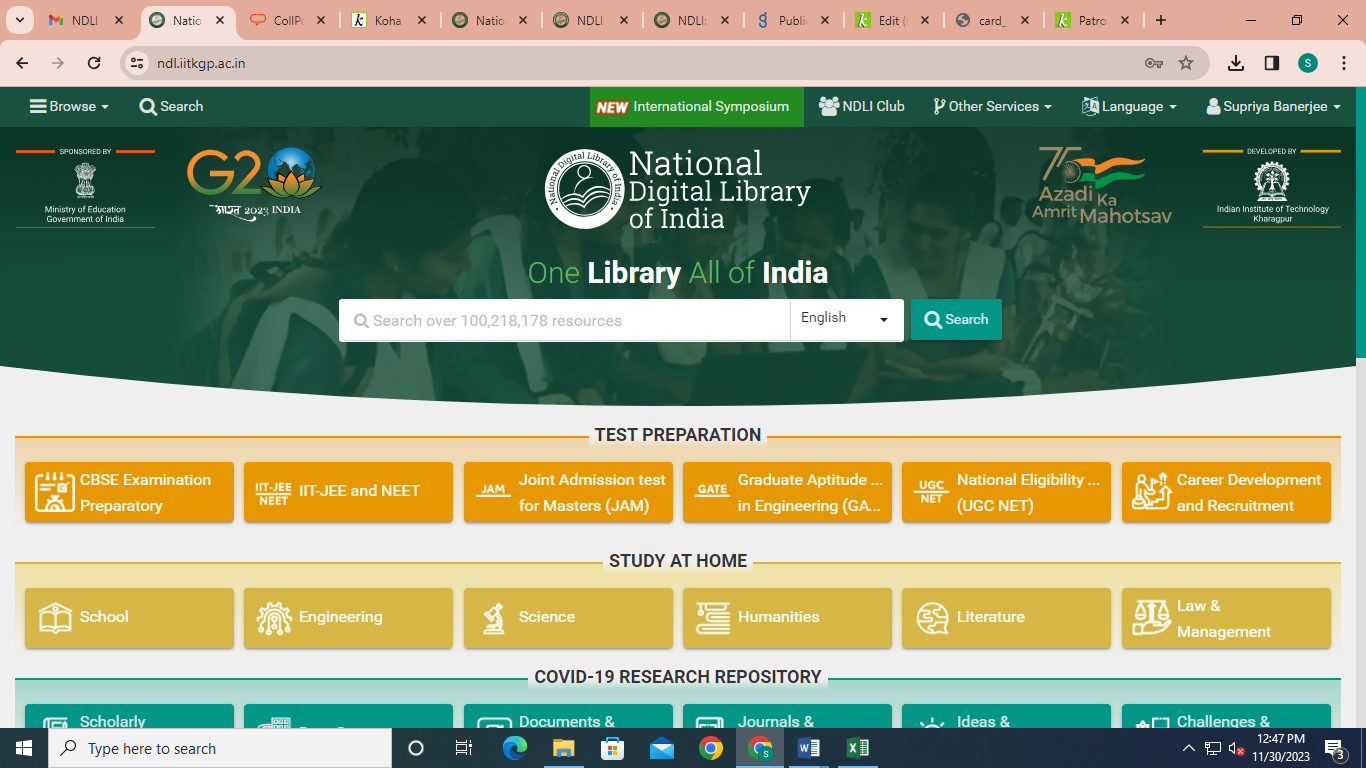 